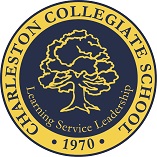 Meeting of the Board of Trustees March 1, 2022 at 8:30 amBoard Meeting AgendaCall to Order	Approval of January 11, 2022 Board of Trustees Meeting Minutes and the January 25, 2022 Special Meeting MinutesHead of School ReportBusiness Office Report Approval of 2022-2023 fundraising goalCommittee ReportsFinancePre-approve budget allowing for teachers’ contractsAdvancement/MarketingWebsiteEarly findings from CCSBuilding and GroundsSite PlanGovernanceDraft of revised BylawsNew Trustee PacketOld Business New BusinessMichelle Purghart’s visitExecutive SessionAdjournment			